Структура и ход урокаПриложение 1Приложение 2ФИ________________________							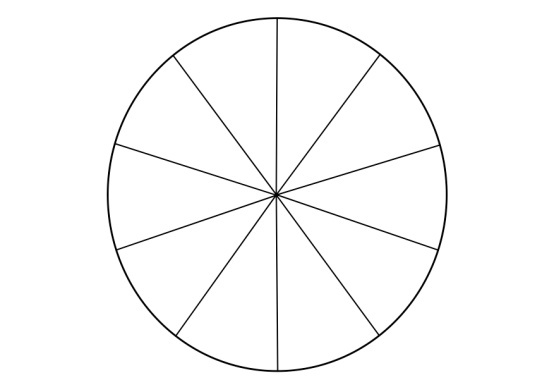 Цель урокаДеятельность учителяДеятельность ученикаФормируемые УУДЭтап 1.  Организационный моментЭтап 1.  Организационный моментЭтап 1.  Организационный моментЭтап 1.  Организационный моментЦель: включить обучающихся в учебную деятельность, создать условия для возникновения у ученика внутренней потребности включения в учебную деятельность.Приветствие учащихся; проверка учителем готовности класса            к уроку; организация внимания.Девиз нашего урока: "Математика - это жизнь, а жизнь - это математика!" Когда вы появились на свет в вашу жизнь сразу вошла математика, ваш рост и вес был записан был на бирке в виде десятичных и натуральных чисел. Вы подрасталии  сидя на коврике, выстраивали из разного размера кубиков пирамиды, сравнивали их, считали. Сейчас уже имеете карманные деньги и часто ходите в магазины. Именно в магазин мы с вами сегодня отправимся виртуально, но для этого нам нужно туда выйти из нашего класса, а вернее виртуальной комнаты.Приветствуют учителя.Организуют своё рабочее место, проверяют наличие необходимых учебных принадлежностейПознавательные:Осознанное и произвольное построение речевого высказывания.Регулятивные:Прогнозирование своей деятельности.Коммуникативные:Умение слушать и вступать в диалог.Этап 2.  Актуализация знанийЭтап 2.  Актуализация знанийЭтап 2.  Актуализация знанийЭтап 2.  Актуализация знанийЦель: актуализировать учебное содержание, необходимое и достаточное для восприятия нового материала: сравнение десятичных дробей, перевод десятичной дроби в смешанное число и наоборотВыполнение задания  на http://learnis.ru/393208.В квест-комнате спрятаны задания, решив которые вы отыщите код для открытия двери.Задание 1: Какой знак нужно поставить между 2 и 3, чтобы получилось число большее 2 но меньшее 3? (, - нашли первый знак для кода открытия двери)Задание 2: Проверьте, верны ли равенства: 1) 12 руб 45 коп=12,45 руб2) 1 руб 5 коп = 1,5 руб3) 75 коп=7,5 руб4) 3 руб 20 коп = 3,2 руб5) 250 коп=2,5 руб.(Выполните перевод единиц верно и округлите полученное значение до целого). Мы получили еще два знака для нашего кода.Задание 3: Сравните 1) 4,56 и 5,56; 2) 0,5 и 0,3999; 3) 10,15 и 10,51; 4) 2,55 и 2,5500. Получили оставшиеся знаки. Теперь вводим код. Открылась дверь, и мы попадаем в магазин «Москва». Мы с вами выяснили, что идем мы в Москву, а покупать мы идем овощи на салат. Думаю, многие любят салатик из огурчика и помидорчика. Вот только для нашей семьи нам понадобится 2 огурчика и 3 помидорчика и положить, чтоб донести их нам нужно в пакет. Вот взвешали нам овощи, мы подали купюру в 500 руб., дали сдачи 71 руб. и чек.   Скажите, какую информацию мы можем получить, посмотрев на этот чек: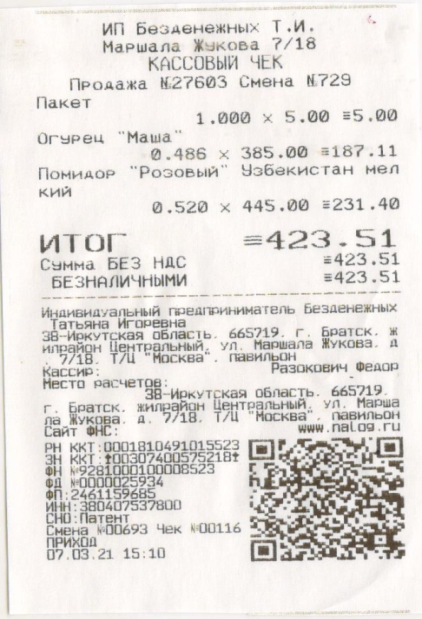 - стоимость овощей за 1 кг. (350 и 445р.) - вес 2 огурцов составляет 0,486 кг, а стоимость их  187, 11 - вес 3 помидоров составляет 0, 520 кг, а стоимость 231,40- сравнить стоимость овощей 187,11<231, 40- проверить не обсчитали ли нас, сложить стоимость и вычислить сдачуПовторим правило сложения десятичных дробей и проверим верную сумму ли нам сказали для оплаты. 187, 11+ 231, 40 =418,51		418,51+5,00=428,51Участвуют в работе по решению заданийПознавательные:Анализ объектов с целью выделения признаков.Регулятивные:Выделение и осознание того, что уже пройдено.Постановка цели учебной задачи.Коммуникативные:Умение с достаточной полнотой и точностью выражать свои  мысли, слушать и вступать в диалог.Личностные:Установление связи между целью деятельности и ее мотивом.Этап 3.Изучение нового материалаЭтап 3.Изучение нового материалаЭтап 3.Изучение нового материалаЭтап 3.Изучение нового материалаЦель: организовать коммуникативное взаимодействие для построения нового способа действия (алгоритма), устраняющего причину выявленного затруднения.Чтобы посчитать сдачу, нам нужно произвести вычитание, но мы с вами этого еще не умеем, есть ли у вас предположения? Проблема: как вычесть из числа, десятичную дробь?(Т.К. вычитание - это обратная операция к сложению, то привила сложения, должно распространяться для вычитания). Молодцы! Сформулируйте цели урока(построить алгоритм вычитания десятичных дробей).Чтобы продолжить работу, запишите в тетради тему урока. (слайд с темой урока)Что в примере не так и вам не нравится? (нужно дописать копейки). Выполняем вычитание, мы подошли к правилу вычитания дробей.Попробуем сформулировать правило вычитания десятичных дробей?  Сверим с правилом в учебнике (стр. 221). Сформулируем правило более коротким способом, в виде алгоритма. Запишем алгоритм в тетрадь: 1. уравнять;2. записать , под , ;3. выполнить + или -; 4. поставить , под , .Ребята, я предлагаю теперь в парах вам проверить еще две покупки (раздаю копии чеков) и выяснить, какую сдачу, вам должен сдать продавец с 200 руб. и 1000 руб. Причем, скажу вам по секрету, правильно ли вам посчитали сумму покупки, можно не проверять! Знаете, почему? (выслушиваю предположения). Правильно: магазинах сейчас установлены электронные кассы, и они автоматически подсчитывают сумму, она всегда будет верной. А вот сдачу, с вашей купюры вам выдает продавец, который может ошибиться или нечаянно, или намеренно! Ее всегда нужно проверять.1 чек: Если вы подадите купюру в 200 руб.:200,00-143,97=56,03 (руб)Если вы подадите купюру в 1000 руб.:1000,00-412,58=587,42 (руб)Результаты вычислений по одному из вариантов чеков выносим на доску, проверяем, сверяем.Пытаются сформулировать тему урока;Поставить перед собой цели урока;Записывают тему урока в тетрадь. Работа с учебником: находят в тексте понятия, читаю и запоминают правило, читают.Выполняют действие в тетрадиРаботают в парах по восстановлению алгоритмаКомментируют выполнение задания.Познавательные:Структурирование знаний. Подведение под понятие.Регулятивные:Целеполагание, выдвижение гипотез.Планирование своей деятельности для решения поставленной задачи.Постановка учебной задачи на основе соотнесения того, что уже известно и усвоено, и того, что еще неизвестно.Коммуникативные:Умение слушать и вступать в диалог.Личностные:Проявление творческой инициативности и активности.Этап 4. ФизкультминуткаЭтап 4. ФизкультминуткаЭтап 4. ФизкультминуткаЭтап 4. ФизкультминуткаЦель: снять напряжение с глазРебята, последите глазками за движением фигуры. Гимнастика для глаз. (Электронная физминутка для глаз).Презентация, состоящая из слайдов с движущимися яркими цветными объектами (шары, геометрические фигуры, цветы, бабочки и т.д.). Объекты перемещаются в разных направлениях: снизу вверх, справа налево и наоборот, по кругу, мигают и др. Выполняют физкультминутку.Учащиеся сменили вид деятельности готовы продолжать работу.Регулятивные:Элемент волевой саморегуляции.Этап 5. Первичное закрепление и отработка  полученныхранее знанийЭтап 5. Первичное закрепление и отработка  полученныхранее знанийЭтап 5. Первичное закрепление и отработка  полученныхранее знанийЭтап 5. Первичное закрепление и отработка  полученныхранее знанийЦель :организовать самостоятельное выполнение учащимися типовых заданий на новый способ действия.Индивидуальная разноуровневая работа по листам (Приложение 1). Сначала в течение 2-3 минут выполняем задания «Уровень 1. А» .1,4+0,5=12,12+3,84=5,7-0,4=     10,809-2,201=Осуществляем самопроверку по образцу (ответы на доске). Если все примеры выполнены без ошибок, переходим к «Уровень 2. А», 38,507+62,12=97,1+6,9115=6,2-5=40-6,97=если же допущена хоть 1 ошибка переходим на «Уровень 1. Б». 4,3+5,4= 34,87+3,11=8,9-2,8=   11,257-7,142=Обмениваемся листами и осуществляем взаимопроверку по образцу. При отсутствии ошибок переходим на «Уровень 3. А», если же ошибки есть то на «Уровень 2. Б», а те, кто находились на 1 уровне переходят на «Уровень 2. А».После выполнения работы собирает учитель для проверки и выставления итоговой оценки.Воспроизводят своими словами правила, действуют по алгоритму.Выполняют работу на индивидуальных листах.Осуществляют самопроверку.Проверяют свои ответы, отмечают правильно решенные примеры, исправляют допущенные ошибки.Познавательные:Анализ. Умение структурировать знания. Контроль и оценка процесса и результатов деятельности. РефлексияРегулятивные:Контроль полученного результата. Коррекция полученного результата. Осознание качества и уровня усвоения.Коммуникативные:Умение самостоятельно анализировать свои действия.Личностные :Планирование учебного сотрудничества с учителем и одноклассниками.Этап 6.Рефлексия. Подведение итогов урокаЭтап 6.Рефлексия. Подведение итогов урокаЭтап 6.Рефлексия. Подведение итогов урокаЭтап 6.Рефлексия. Подведение итогов урокаЦель – организовать оценивание учащимися собственной деятельности на уроке.Организует подведение итогов совместной и индивидуальной деятельности учеников- Какова была тема урока? - Какую цель ставили? - Расскажите, какие правила мы повторили и применяли при выполнении заданий?  - С какими сложностями столкнулись?Поднимите руку те, кто испытывал затруднения, но считает, что достиг поставленной цели. Поднимите руку те, у кого еще остались затруднения.Возьмите, пожалуйста, листы самооценки (Приложение 2).- Закрасьте часть 1 круга (по 10-ти бальной шкале), которая соответствовала уровню знаний по теме в начале урока.  Запишите рядом, какая часть круга закрашена десятичной записью - А теперь закрасьте часть 2 круга (по 10-ти бальной шкале), которая соответствует уровню знаний по теме в конце урока.  Запишите рядом, какая часть круга закрашена десятичной записью.Эти листы сдайте мне.Прошу вас теперь оценить мой урок, понравился ли он вам или не особо. На доске круг, разделенный на 3 части: 1 часть на ней изображен улыбающийся смайлик - туда прошу приклеить зеленый стикер, тех, кому наш урок очень понравился. 2 часть круга, на ней изображен безразличный смайлик, желтый сектор, означает что вы уроком не особо довольны и прошел он так себе, а красный сектор, с грустным смайликом–что вам урок не понравился.Учащиеся высказывают своё мнение, подводят общий итог урока.Познавательные:Осознанное и произвольное построение речевого высказывания.Регулятивные:Контроль и оценка своей деятельности в рамках урока.Коммуникативные:Умение с достаточной полнотой и точностью выражать свои  мысли, слушать и вступать в диалог.Личностные :Ориентация в межличностных отношениях.Информация о дифференцированном домашнем заданииИнформация о дифференцированном домашнем заданииИнформация о дифференцированном домашнем заданииИнформация о дифференцированном домашнем заданииЦель – обсудить и записать домашнее задание.Предлагает выполнить задание из учебника, а на дополнительную оценку творческое задание:№867;подобрать чек с десятичными дробями,совершив покупку в магазине и произвести расчеты в тетради.Даёт комментарии к домашнему заданию.Вот и подошел к концу наш  урок.  Записывают домашнее задание.Познавательные:Осуществлять анализ учебного материала.Коммуникативные:Слушать и понимать речь других.Ф.И._____________________________Уровень 1 (на оценку "3")Ф.И._____________________________Уровень 1 (на оценку "3")АБ1,4+0,5=                                             12,12+3,84=5,7-0,4=                                             10,809-2,201=4,3+5,4=                                                  34,87+3,11=8,9-2,8=                                                   11,257-7,142=Уровень  2 (на оценку "4")Уровень  2 (на оценку "4")АБ38,507+62,12=97,1+6,9115=6,2-5=40-6,97=25,896+13,24=87,5+9,3428=19,4-15=76-18,74=Уровень  3 (на оценку "5")Уровень  3 (на оценку "5")АБ26,209-21,7054=5,6891+67,719=56,452+29,9821=7,81-3,5405=34,387-12,4572=7,34+265,453=64,212+28,8191=9,12-4,2356=